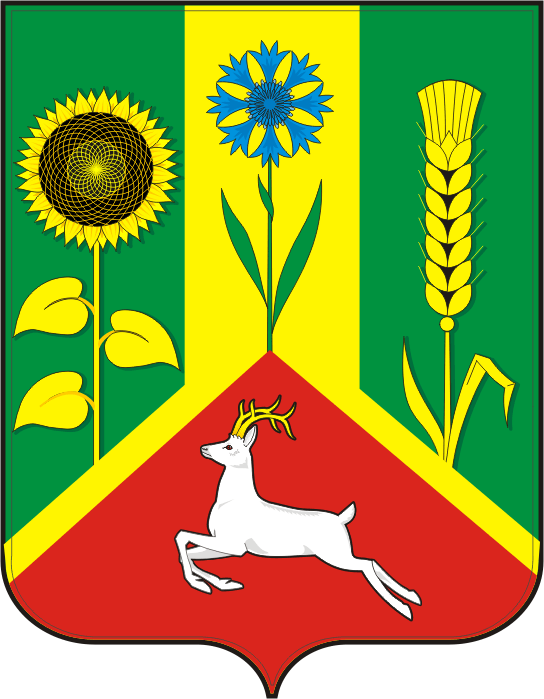 СОВЕТ ДЕПУТАТОВМУНИЦИПАЛЬНОГО ОБРАЗОВАНИЯВАСИЛЬЕВСКИЙ СЕЛЬСОВЕТСАРАКТАШСКОГО РАЙОНАОРЕНБУРГСКОЙ ОБЛАСТИЧЕТВЕРТЫЙ СОЗЫВР Е Ш Е Н И Е Очередного двадцать пятого заседания Совета депутатовВасильевского сельсовета Саракташского района четвёртого созыва23 июня  2023 г                            с. Васильевка                                   № 119О внесении изменений в Положение «Об определении порядка управления и распоряжения земельными участками на территории муниципального образования Васильевский сельсовет Саракташского района Оренбургской области», утверждённое решением Совета депутатов Васильевского сельсовета Саракташского района Оренбургской области от 17.11.2015 № 19.В соответствии с Земельным кодексом Российской Федерации, Градостроительным кодексом Российской Федерации, Законом Оренбургской области от 03.07.2015 N 3303/903-V-ОЗ «О порядке управления земельными ресурсами на территории Оренбургской области», Федеральным законом от 06.10.2003 года  № 131-ФЗ «Об общих принципах организации местного самоуправления», руководствуясь Уставом муниципального образования Васильевский сельсовет Саракташского района Оренбургской областиСовет депутатов Васильевского сельсоветаР Е Ш И Л :1. Внести в Положение «Об определении порядка управления и распоряжения земельными участками на территории муниципального образования Васильевский сельсовет Саракташского района Оренбургской области»,утверждённое решением Совета депутатов Васильевского сельсовета Саракташского района Оренбургской области от 17.11.2015 № 19(далее – Положение) следующие изменения и дополнения:1.1. Абзац 2 подпункта 1 Пункт 6.5. Положения изменить и  изложить в следующей редакции:«использование земельного участка не по целевому назначению или если его использование приводит к существенному снижению плодородия земель сельскохозяйственного назначения или причинению вреда окружающей среде;».2. Настоящее решение вступает в силу после дня его официального опубликования и подлежит размещению на официальном сайте муниципального образования Васильевский сельсовет Саракташского района Оренбургской области в сети «интернет».3. Контроль за исполнением настоящего решения возложить на  постоянную  комиссию по социально-экономическому развитию (Нигматулина Г.А.)..Разослано: постоянной комиссии, прокуратуре района, официальный сайт сельсовета, места для обнародования НПА, в дело.Председатель Совета депутатов сельсоветаГлава муниципального образования___________           М.А. Углов__________     В.Н. Тихонов